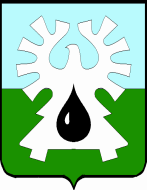 МУНИЦИПАЛЬНОЕ ОБРАЗОВАНИЕ ГОРОД УРАЙ           ХАНТЫ-МАНСИЙСКИЙ АВТОНОМНЫЙ ОКРУГ - ЮГРА         ДУМА ГОРОДА УРАЙ         РЕШЕНИЕот  2 апреля 2015                                                                                         № 34		О награждении Почетной грамотой Думы города УрайРассмотрев материалы, представленные для награждения Почетной грамотой Думы города Урай, в соответствии Положением «О наградах и почетных званиях города Урай», принятым  решением Думы города Урай от 24 мая 2012 года № 53, Дума города Урай решила:1. Наградить Почетной грамотой Думы города Урай в связи с проведением ежегодной церемонии чествования спортсменов, тренеров и специалистов физической культуры и спорта «Спортивная элита - 2014» и:1) за большой вклад в развитие физической культуры и спорта в городе УрайРычкова Александра Николаевича, индивидуального предпринимателя;2) за многолетний добросовестный труд и большой личный вклад в развитие спортивно-массового оздоровительного движения в городе УрайКиселёва Анатолия Фёдоровича, инструктора по физической культуре спортивно-оздоровительного отдела муниципального бюджетного образовательного учреждения дополнительного образования детей «Детско-юношеская спортивная школа «Старт».2. Опубликовать настоящее решение в газете «Знамя».Глава города Урай                                                  А.Г. Забозлаев